Online Course Selection 2021-22Go to chss website, click on “Course Selection”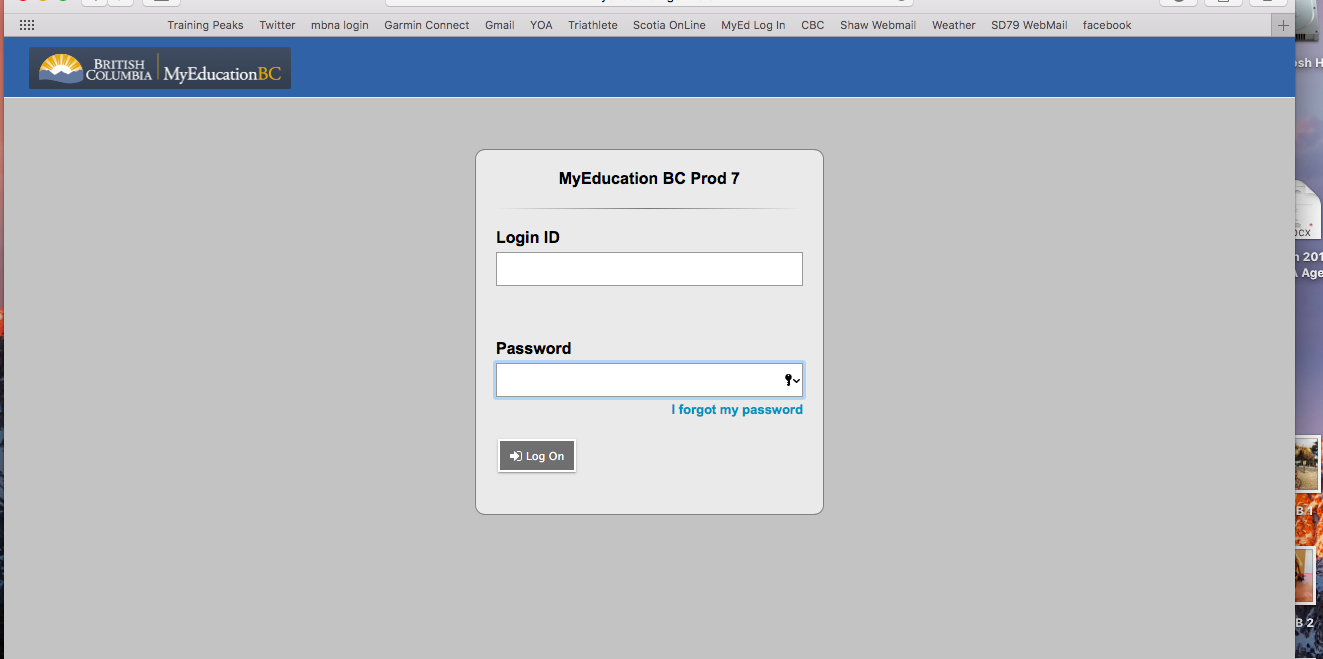 Step 1 – Change your password to:  Cougar$21Step 2 – If asked, enter an email and your security questions (if you haven’t done online selection before).Step 3 – 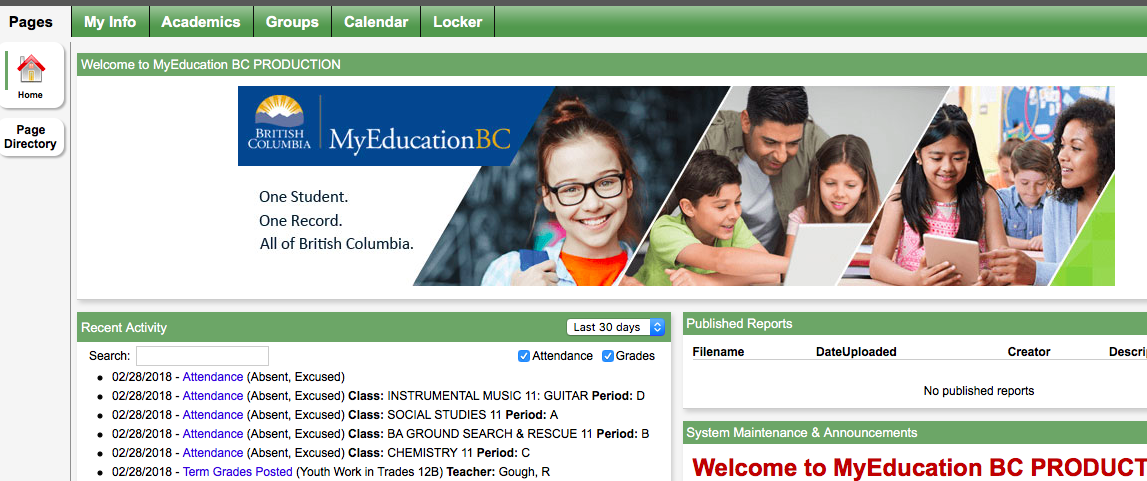 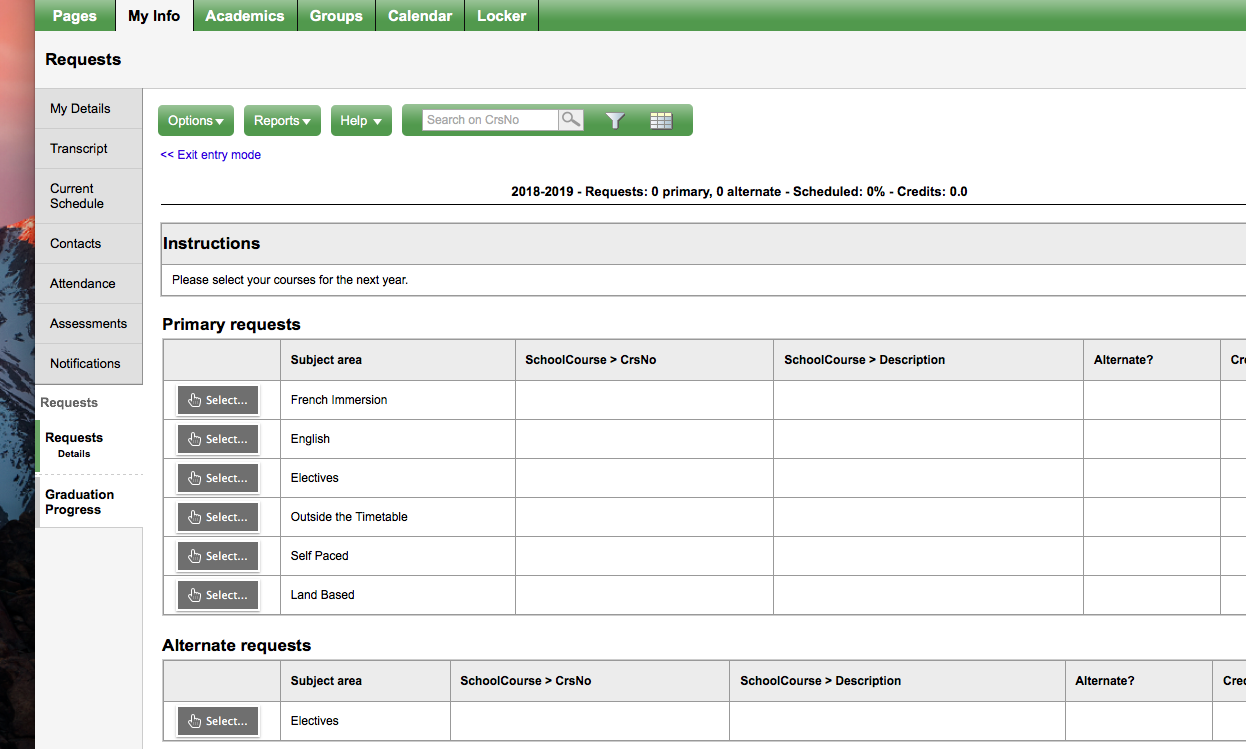 Step 4 -Step 5 – Select your courses for each of the subject areas under “Primary Requests” You can leave any special notes/requests for Mr Culbertson or Mrs Stoochnoff, if you’d like.Step 6 - Click ‘POST’ – you are done!